SAC Organizational SessionWednesday 19 September 2012 1530In attendance:  Kelly Waite, Angela Bolinger, Brian Adkins, Rebecca Helm, Jesse Woods, Lysti Cannon, Dr. Diaz, Kevin Griess, Beth Potter Purpose of Meeting:  Introductions, Planning current year goals and activities SAC Goal: “To partner with Schweinfurt High School and the Garrison community to support the physical, emotional, spiritual, and psychological well-being of our student population in order to develop and maintain resiliency.”Principal’s Report from Dr. DiazCurrent school enrollment is 192. 10-12 students are expected to PCS soon.21st Sep. is a half day for students.Reminder of upcoming home football and volleyball games this Saturday. SHS currently has JV and Varsity teams.Picture day will be in October. Date to follow.CSI (Continuous School Improvement/Accreditation) this year. No school on 05 OCT for CSI professional development. Anti-Bullying training 26 Sep 12Laptop Update: Alls students should be using assigned laptops.An after school activity bus is being coordinated for a 1730 departure.PSAT- October 17 at SHSSAT Testing- 06 OCT and 04 May at SHSCollege Fair at Ramstein- 04 OctMid quarter E-reports will be released the 5th week of school.School Liaison’s Report from Beth PotterGarrison has cut 600 orders for Oct. PCS moves. SHS will be provided a by name list.Anti-bullying and MEC training- 13 currently signed upRequest to demonstrate sensitivity to 1/91 CAV children during deployment cycle.PIE ActivitiesHome football and volleyball games for fall seasonPlay tennis with our tennis teamAfter school tutoringLunch assistanceAssist coaches for all seasonsMedia center assistanceDeputy Garrison Report from Kevin GreissSFT has broken movement windows and troops from the 172nd brigade will be PCS’ing throughout the school year. The school will be provided with a by- name list of students affected within 45-60 days of PCS.1-91 CAV has been combat-oriented. There have been 18 injuries down range. Please work to provide extra support to those families.When making SAC/school goals and vision statements, remember that we are non-enduring, so they should be attainable in the short-term,Old Business Reviewed Adhoc committee will be formed to review dress code and discipline policy.Time limits must be enforced for issues. Angela Bolinger will be the alternate Parliamentarian.Members voted that open forum will be conducted after the Principal and Deputy Garrison Report when community members are present to discuss issues.Adhoc committee to develop a SAC evaluation tool.New Business Clarification of 2012-13 SAC Member Selection ProcessAs noted in Article III-F of school Bylaws, the Parent Representative vacancies were offered to the parents with the next higher number of votes from the prior school year. A coin toss was offered for a tie-breaker, but one parent deferred.SAC website: http://schweinfurtsac.weebly.comSAC Email: schweinfurtsac@yahoo.com  All SAC related questions, concerns, or comments should be directed to this email address.Existing roles were reaffirmed. Brian Adkins will be the Vice-Chairperson. The SAC is currently seeking a website manager. You do not need to be an active committee member. Interested parties should contact the SAC for more information.All members should review bylaws and be prepared to vote for continuation or modification at next meetingSAC Training will be held in Bamberg on 02 October from 0900-1200. We will meet at SHS at 0745 to commute together.The District Advisory Council (DAC) will meet in Ansbach on 18 October. Our representatives will be Kelly Waite (parent), Jesse Woods (Teacher), Beth Potter (SLO), and Mark Villareal (Administrator).OPEN FORUMNONE…Meeting adjourned at 1627Next SAC meeting Wednesday, October 10 at 1530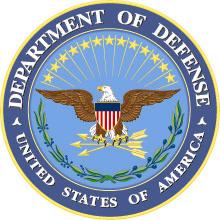 DEPARTMENT OF DEFENSEDEPENDENTS SCHOOLS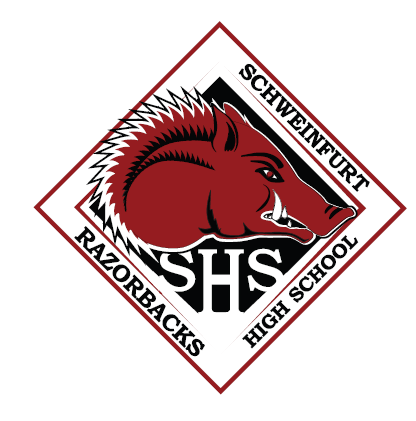 SCHOOL ADVISORY COUNCIL MEETING MINUTES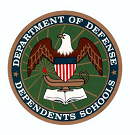 